احكام و تعاليم فردى - تعيين اوقات صلات -حضرت بهاءالله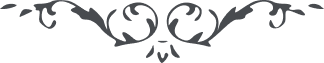 تعيين اوقات صلات:برای تعيين وقت اتّکال به ساعت جايز استحضرت بهاءالله:1 – " والبلدان الّتي طالت فيها اللّيالي والأيّام فليصلّوا بالسّاعات والمشاخص الّتي منها تحدّدت الأوقات إنّه لهو المبيّن الحكيم " (كتاب اقدس – بند 10)2 – " سؤال : در تعيين وقت اتّکال به ساعت جايز است يا نه.جواب : اتّکال به ساعت جايز است " (رساله سؤال و جواب، 64)بیت العدل:1 – " اين حکم مربوط به نقاطی است که در اماکن بعيده شمالی يا جنوبی واقع و طول و مدّت شب و روز در آن نقاط تفاوت بسيار دارد ( سؤال و جواب ، فقرات ٦٤ و ١٠٣). اين حکم شامل صوم نيز می شود " (كتاب اقدس – شرح 17)